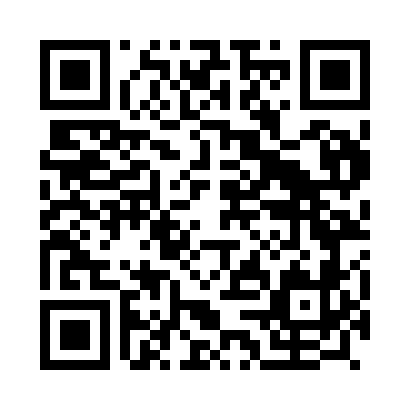 Prayer times for Carcao, PortugalMon 1 Apr 2024 - Tue 30 Apr 2024High Latitude Method: Angle Based RulePrayer Calculation Method: Muslim World LeagueAsar Calculation Method: HanafiPrayer times provided by https://www.salahtimes.comDateDayFajrSunriseDhuhrAsrMaghribIsha1Mon5:337:091:306:007:529:222Tue5:317:071:306:017:539:233Wed5:297:051:296:017:549:254Thu5:277:041:296:027:559:265Fri5:267:021:296:037:569:276Sat5:247:001:296:037:589:297Sun5:226:591:286:047:599:308Mon5:206:571:286:058:009:319Tue5:186:551:286:068:019:3310Wed5:166:541:286:068:029:3411Thu5:146:521:276:078:039:3612Fri5:126:511:276:088:049:3713Sat5:106:491:276:088:059:3814Sun5:086:471:276:098:069:4015Mon5:066:461:266:108:079:4116Tue5:046:441:266:108:089:4317Wed5:026:431:266:118:109:4418Thu5:006:411:266:128:119:4619Fri4:586:401:256:128:129:4720Sat4:566:381:256:138:139:4921Sun4:546:371:256:148:149:5022Mon4:526:351:256:148:159:5223Tue4:506:341:256:158:169:5324Wed4:486:321:246:168:179:5525Thu4:466:311:246:168:189:5626Fri4:456:291:246:178:199:5827Sat4:436:281:246:188:209:5928Sun4:416:271:246:188:2110:0129Mon4:396:251:246:198:2310:0230Tue4:376:241:246:198:2410:04